

SPISAK SUDSKIH TUMAČA ZA GRAD LIPLJAN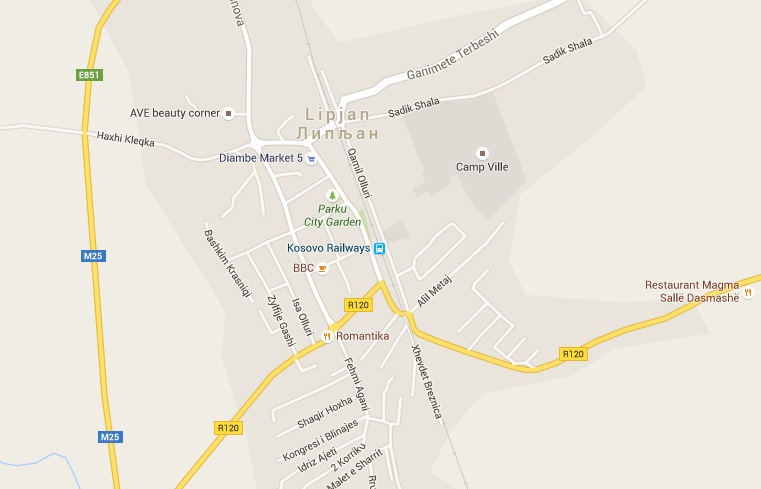 Sudski tumač za engleski jezik Lipljan
Sudski tumač za hebrejski jezik Lipljan
Sudski tumač za nemački jezik Lipljan
Sudski tumač za persijski jezik Lipljan
Sudski tumač za francuski jezik Lipljan
Sudski tumač za hrvatski jezik Lipljan
Sudski tumač za italijanski jezik Lipljan
Sudski tumač za japanski jezik Lipljan
Sudski tumač za ruski jezik Lipljan
Sudski tumač za latinski jezik Lipljan
Sudski tumač za norveški jezik Lipljan
Sudski tumač za mađarski jezik Lipljan
Sudski tumač za švedski jezik Lipljan
Sudski tumač za makedonski jezik Lipljan
Sudski tumač za španski jezik Lipljan
Sudski tumač za pakistanski jezik Lipljan
Sudski tumač za kineski jezik Lipljan
Sudski tumač za znakovni jezik LipljanSudski tumač za bosanski jezik Lipljan
Sudski tumač za poljski jezik Lipljan
Sudski tumač za arapski jezik Lipljan
Sudski tumač za portugalski jezik Lipljan
Sudski tumač za albanski jezik Lipljan
Sudski tumač za romski jezik Lipljan
Sudski tumač za belgijski jezik Lipljan
Sudski tumač za rumunski jezik Lipljan
Sudski tumač za bugarski jezik Lipljan
Sudski tumač za slovački jezik Lipljan
Sudski tumač za češki jezik Lipljan
Sudski tumač za slovenački jezik Lipljan
Sudski tumač za danski jezik Lipljan
Sudski tumač za turski jezik Lipljan
Sudski tumač za finski jezik Lipljan
Sudski tumač za ukrajinski jezik Lipljan
Sudski tumač za grčki jezik Lipljan
Sudski tumač za holandski jezik Lipljan
Sudski tumač za korejski jezik Lipljan
Sudski tumač za estonski jezik LipljanLokacijaLipljanInternetakademijaoxford.comTelefon069/4 – 5555 - 84Radnovreme8:00 AM – 4:00 PM
9:00 AM – 2:00 PM (Subotom)